
KONSTYTUJA 3 MAJA I ŚWIĘTO FLAGIhttps://www.polskieradio.pl/elekcje-historii/Tag183492   E-lekcje historii w Polskim Radiohttps://historia.org.pl/2020/03/20/materialy-do-zdalnej-nauki-historii-historia-on-line-lekcje-dla-szkoly-podstawowej-i-liceum/    Historia on-line dla szkoły podstawowej i liceumhttps://www.superkid.pl/historia-online  Historia dla dziecihttps://historia.org.pl/2014/06/12/komisja-edukacji-narodowej-problemy-i-wyzwania-edukacyjne/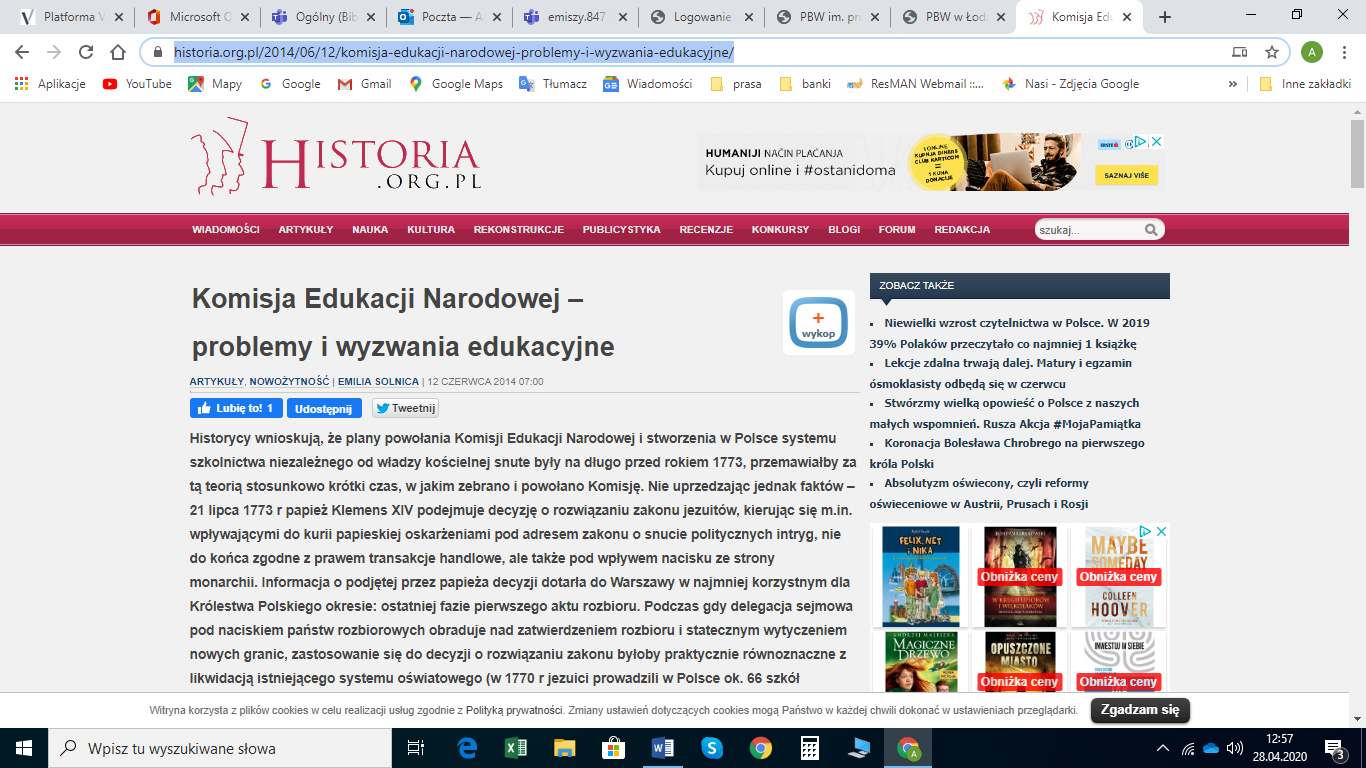 https://www.youtube.com/watch?v=_8vJzc4xfic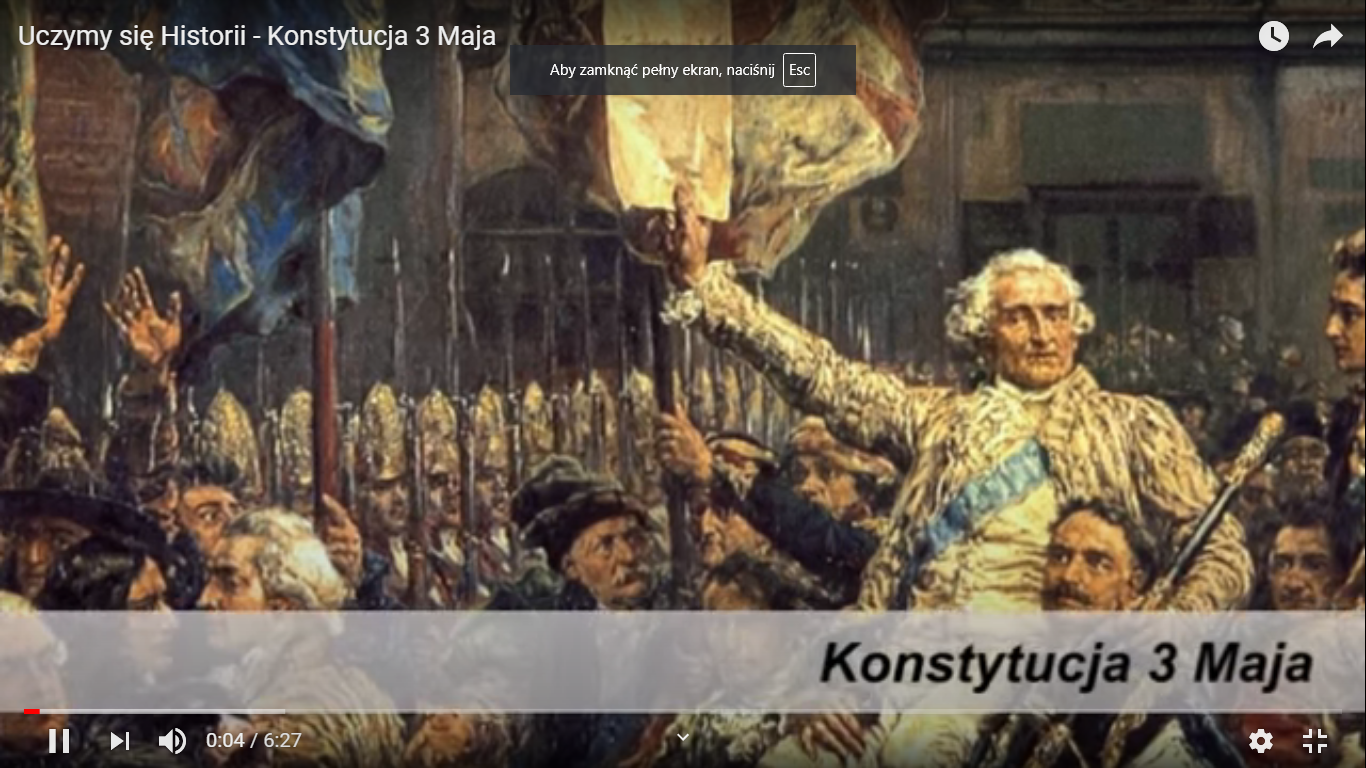 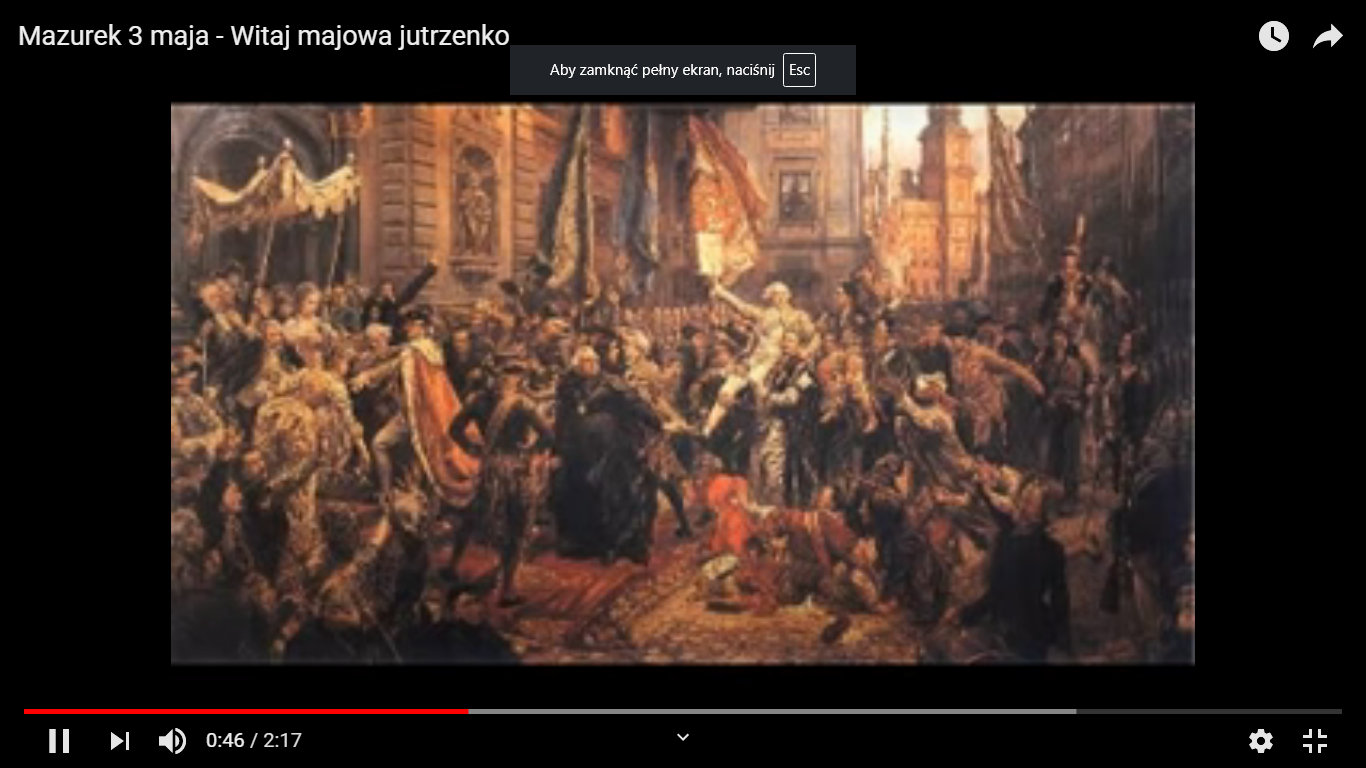 https://www.youtube.com/watch?v=QkopQp9Z5IcIPN https://www.youtube.com/watch?v=DCwEJ9tHt5c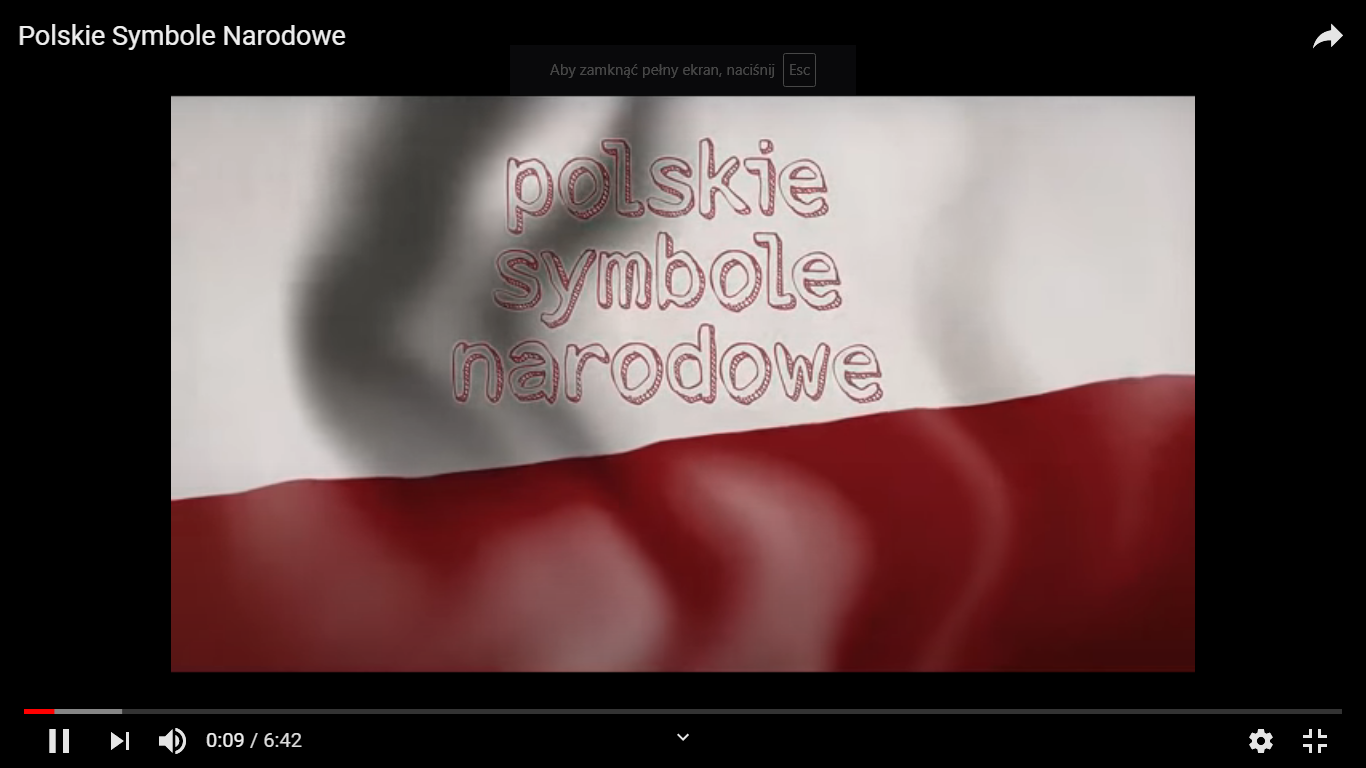 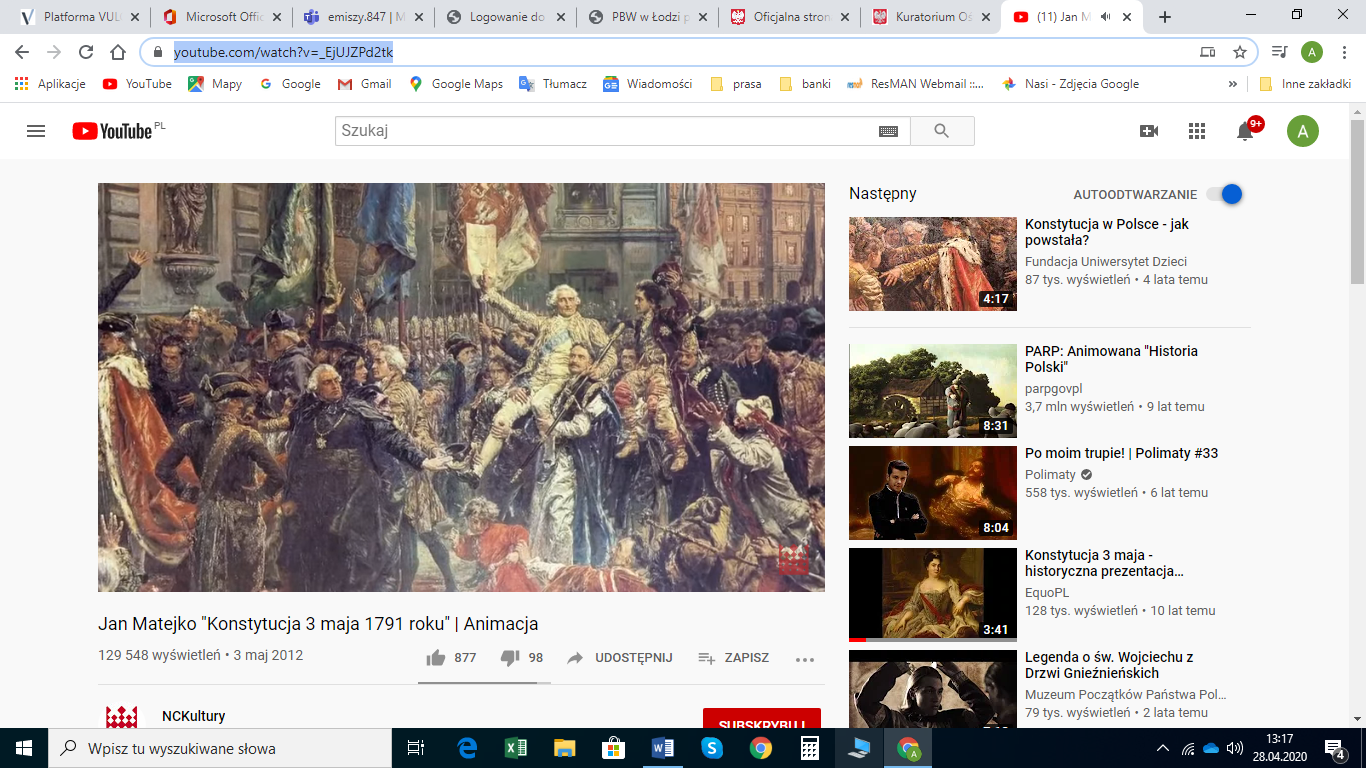 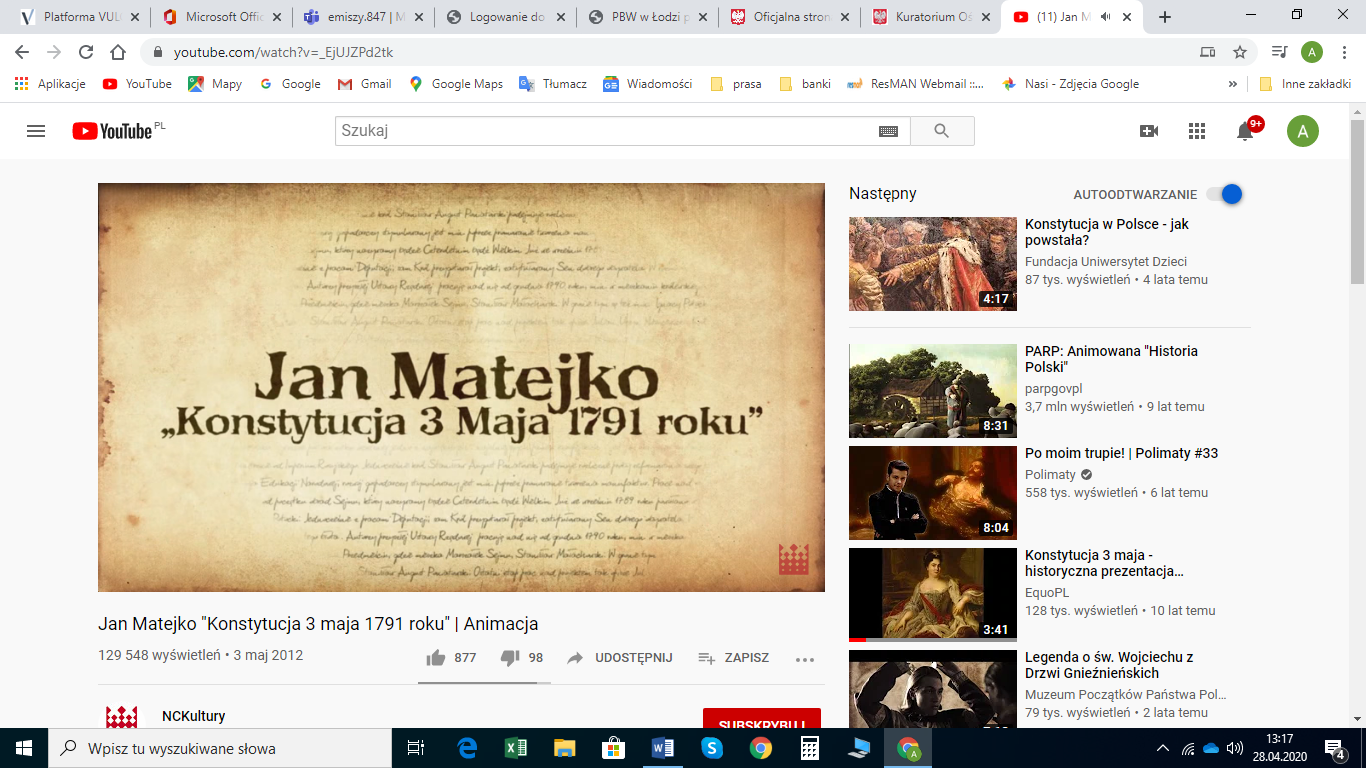 https://www.youtube.com/watch?v=_EjUJZPd2tk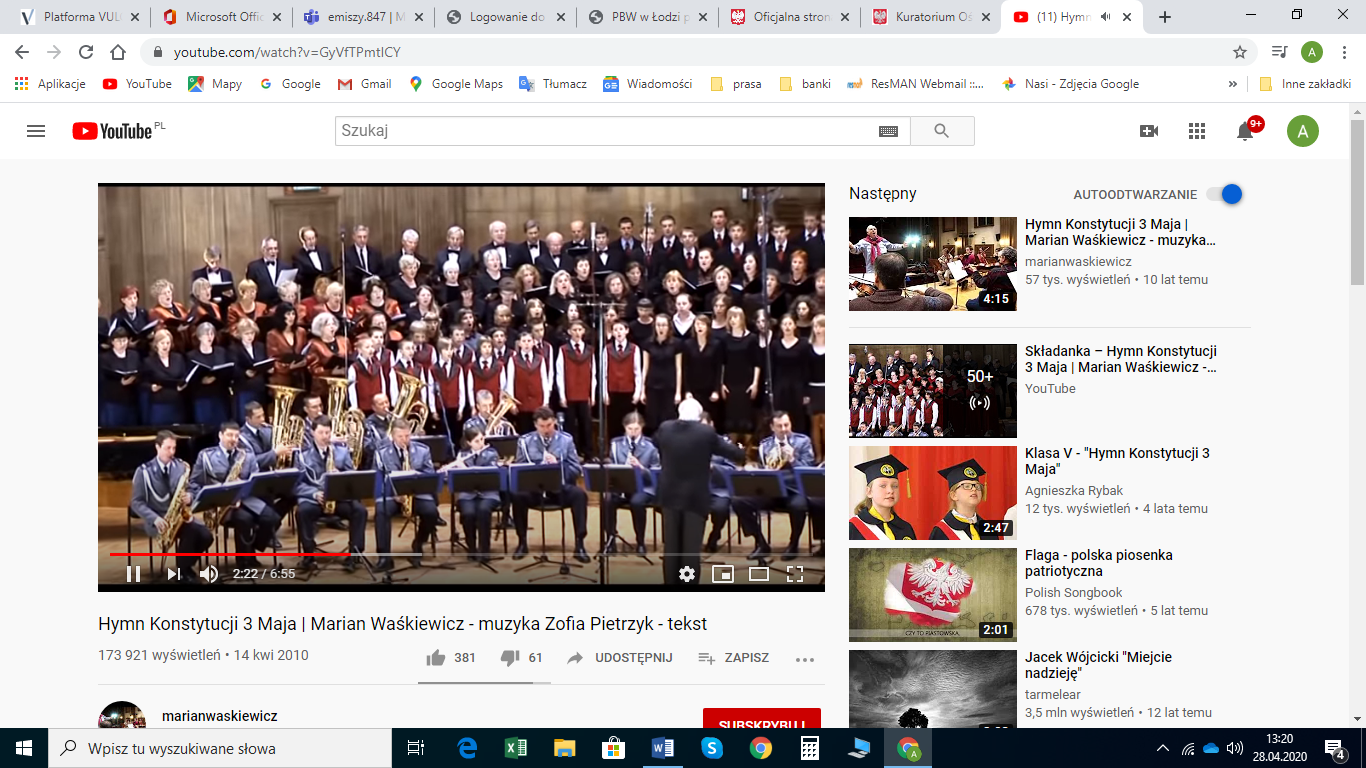 https://www.youtube.com/watch?v=GyVfTPmtICY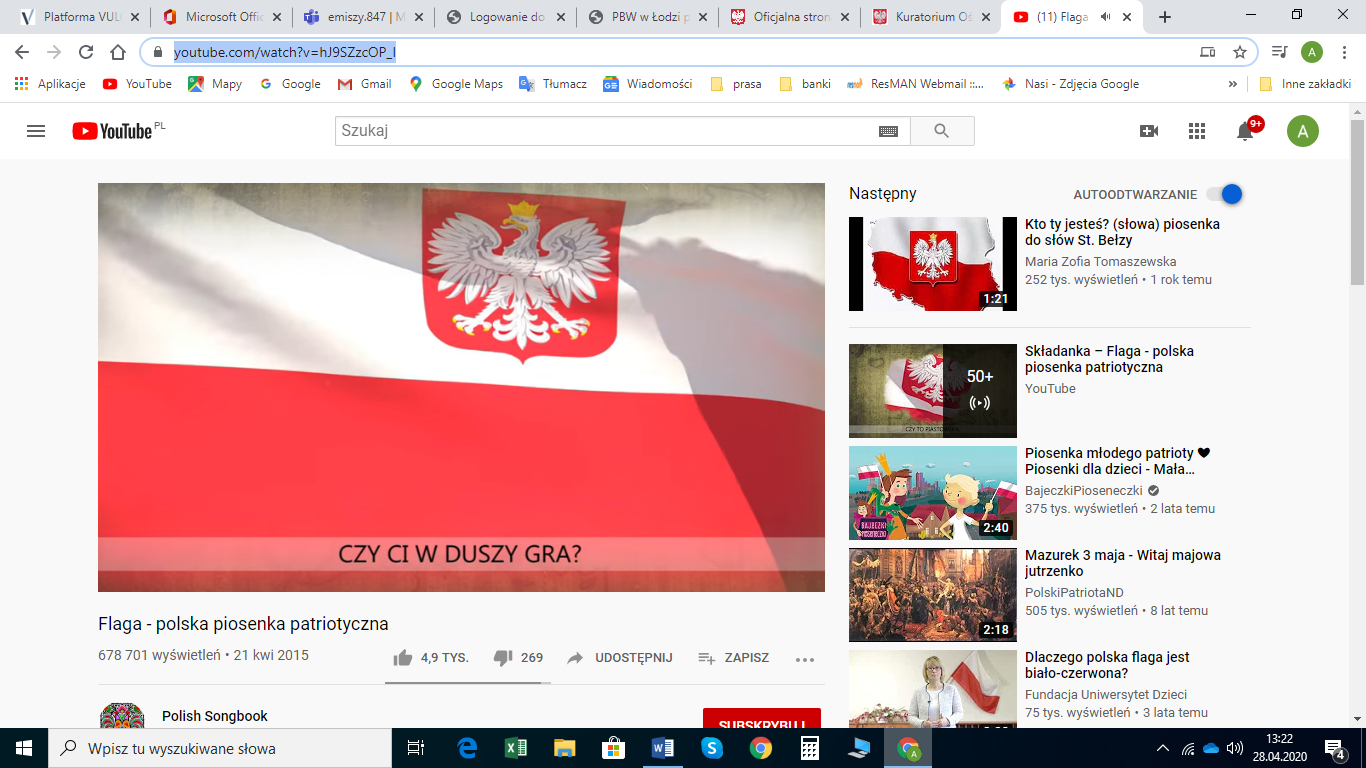 https://www.youtube.com/watch?v=hJ9SZzcOP_I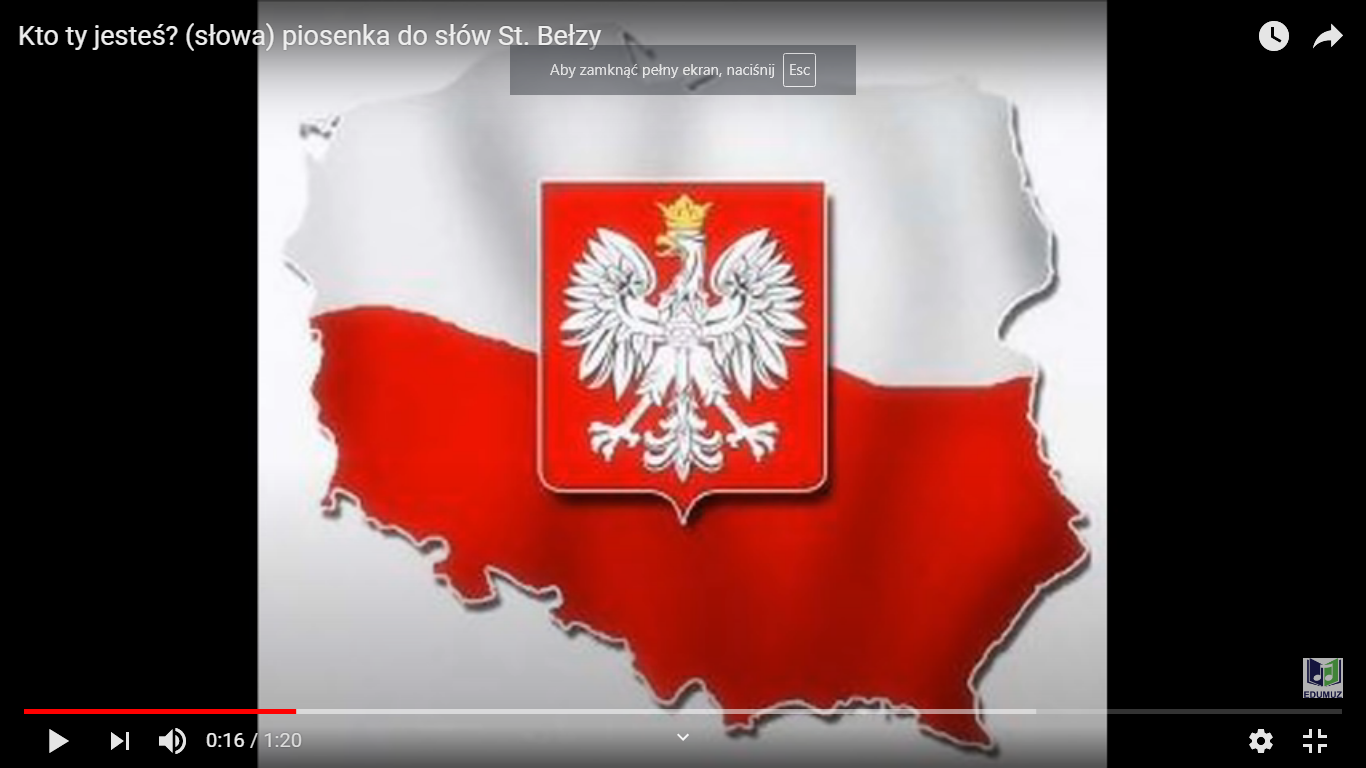 https://www.youtube.com/watch?v=NREwvjzaRc8